Utbildningsplan (barn- och ungdomsledaren)        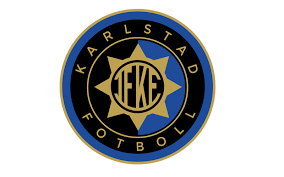 LEDSTJÄRNOR:KF:s barn och ungdomsledareÄr medlemmar i Karlstad FotbollVerkar för att uppfylla KF:s vision, mål och värdegrundAnvänder sig av KF:s metod och riktlinjer för barn- och ungdomsverksamhetenUtbildar barnen och ungdomarna enligt KF:s spelarutbildningsplaner…Samarbetar med alla internt och externt i en positiv andaBär aktuell KF-utrustning under träning och matchUTBILDNINGSKRAVUtbildningen nedan (ej fastställd än) ska vara genomförd då verksamheten börjar i respektive grupp. Undantagsvis kan kravet vara uppfyllt om ledaren är positivt inställd till att snarast genomföra utbildningen. RIKTLINERKF:s barn- och ungdomsledare Erbjuder barnen och ungdomarna en trygg och sund fotbollsmiljöJobbar prestationsorienterat (bland annat utifrån ALM-trädet) med spelarutveckling i fokusInstruerar barnen och ungdomarna på ett positivt sätt under träning och matchSer matchen som ett viktigt träningspass och lärtillfälleSer och bekräftar varje individ                  UTBILDNING OCH UTVECKLING – NYCKEL FÖR LEDARE OCH TRÄNAREHar jag sett alla idag? Har alla varit delaktiga? Har gruppen varit trygg? Har jag uppmuntrat alla att göra sitt bästa? Har mitt beröm varit äkta? Har jag varit tydlig? Har jag varit en förebild?